Dear Candidates,								         04/06/2022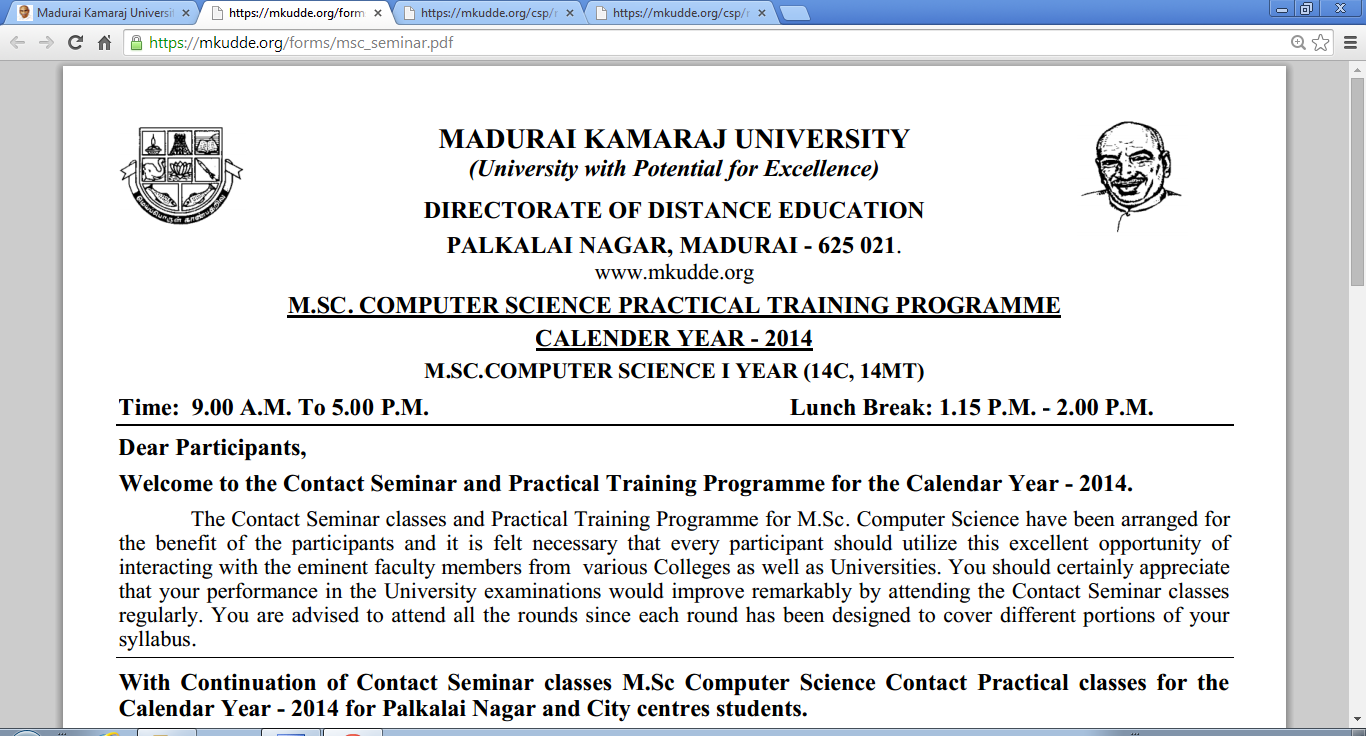 Sub: B.Sc., M. Sc. Physics and M. Sc E&C -Practical training cum examinations –  APRIL & NOVEMBER, 2021  enrolled batch – UP -19 C  all arrear students non semester at Madurai Kamaraj University For the April & November 2021 exam sessions, practical training cum examinations for B. Sc / M.Sc. Physics & M. Sc Electronics and Communication has to be arranged for up to the 19C batchs,  include all arrear candidates enrolled at Palkalai Nagar and Madurai City Centres at Physics Laboratory, DDE, MKU. All arrear students are to pay B. Sc Rs.1800 & M. Sc Rs.2300/- for training fees at DDE account. The proposed schedule for the practical sessions is given below. B.Sc., M.SC., PHYSICS –  M.Sc E&C PRACTICAL TRAINING & EXAM SCHEDULE – APRIL-&NOVEMBER 2021 - NON SEMESTERTime: 10.00 A.M. to 5.00 P.M.; Lunch Break: 1.00 P.M. – 2.00 P.M. INSTRUCTIONS 1.  Venue of practical training cum practical examinations at Physics Laboratory, DDE, 
     MKU, Palkalai Nagar, Madurai 625 021.2.  The attendance for the practical training classes is compulsory.3. Only those students who have already paid the prescribed tuition and exam fees to the 
     DDE alone will be permitted for the practical sessions. Also they are requested to    produce the evidence of payment of the fees and identity card while attending the program. Those who have not paid the tuition fees (through SBI i-collect) are requested to pay the fees immediately.      Head (i/c) Dept. of Physics 						DIRECTORDate of Training & ExaminationCOURSERegister NumberTraining11 to 15 JULY 2022Examination16 & 17 JULY 2022M.SC PHYSICS  - I YearTraining11 to 15 JULY 2022Examination16 & 17 JULY 2022M.SC Electronics and  CommunicationI YearTraining11 to 15 JULY 2022Examination16 & 17 JULY 2022B.SC PHYSICS I & II YearTraining 18 to 22 JULY 2022Examination23 & 24 JULY 2022M.SC Physics - II YearBatch -I14CS604400021, 14CS604400045, 14CS604400061, 16AS604400010, 16AS604400017, 16CS604400021, 16CT604400058, 17AS604400002, 17AS604400053, 17CS604400010, 17CS604400027, 17CS604400073, 17CS604400092, 18AS604400021, 18AS604400074, 19AT604400149, 18, AS604400039, 18AS604400060, 18AS604400077,  18AS604400078, 18AS604400080, 18AS604400082, 18AS604400083, 18AS604400085,Training 18 to 22 JULY 2022Examination23 & 24 JULY 2022B.SC PHYSCIS – III YEARTraining 25 to 29 JULY 2022Examination30 & 31 JULY 2022M.SC PHYSICS -II YearBatch – IITraining 25 to 29 JULY 2022Examination30 & 31 JULY 2022M.SC ELECTRONICS AND COMMUNICATIONS – II YEAR16CT605000004, 16CT605000009, 17AT605000001, ,17AT605000017, 18CT605000014, 19AT605000003, 19AT605000004, 19AT605000005, 19AT605000006, 19AT605000007, 19AT605000008, 16CS605000014